МИНИСТЕРСТВО НА ЗЕМЕДЕЛИЕТО И ХРАНИТЕ – СОФИЯ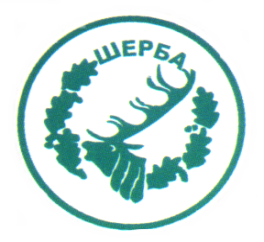 „СЕВЕРОИЗТОЧНО ДЪРЖАВНО ПРЕДПРИЯТИЕ” ДПТП:  ДЪРЖАВНО ЛОВНО СТОПАНСТВО „ШЕРБА”9100, с. Горен чифлик,ул. „Шерба” 7, Варненска областТел.  05141/2358, Е-mail: dls.sherba@dpshumen.bg	..............................................................................................................Изх.№ 85/23.01.2015 г.Офис с.Старо Оряхово           Информация за освободена гаранция за изпълнение по Договор № ДР-56 от 25.11.2014 г.  сключен във връзка с проведена процедура чрез Публична покана по реда на Глава 8а от ЗОП , с предмет:   „СМР – Ремонт на горски пътища, обслужващи отдели от държавните горски територии на ТП ДЛС „Шерба“ – І-ва позицияЗАМ.ДИРЕКТОР:  /п/                         /инж. Р.Радев/Упълномощен със Заповед №404/16.12.2014г. на Директора на ТП ДЛС „Шерба“№Изпълнител по договорДата на която е върната гаранцията за изпълнениеОснование за освобождаване на гаранцията за изпълнение1„Лесотрейд“ ЕООД                        с. Гроздьово22.01.2015 г.Чл.63, ал.1 от ЗОП